ประกาศองค์การบริหารส่วนตำบลโนนแดงเรื่อง    ประชาสัมพันธ์การตรวจงานจ้างโครงการซ่อมแซมถนน จำนวน ๗ โครงการ     …………………………………..ตามที่องค์การบริหารส่วนตำบลโนนแดง   ได้ดำเนินการจัดหาพัสดุ  โดยวิธีเฉพาะเจาะจง  โครงการซ่อมแซมถนน จำนวน ๗ โครงการ ดังนี้ โครงการซ่อมแซมถนนดินบ้านดอนตะหนิน-บ้านนาดี หมู่ที่ ๕ โครงการซ่อมแซมถนนหินคลุกบ้านดอนตะหนิน-บ้านดอนตัดเรือ หมู่ที่ ๕ โครงการซ่อมแซมถนน บ้านระหันค่าย หมู่ที่ ๗โครงการซ่อมแซมถนนหินคลุกบ้านหนองบง-บ้านไทยสามัคคี หมู่ที่ ๘โครงการซ่อมแซมทางหลวงหมายเลข นม ๒๑๐๖ ช่วงบ้านหนองบง-บ้านตะเภาหนุน หมู่ที่ ๘โครงการซ่อมแซมถนนดินบ้านหนองบง-บ้านจาบ หมู่ที่ ๘โครงการซ่อมแซมถนนดินลูกรังบ้านหนองมน-บ้านหนองตาโล หมู่ที่ ๑๖ค่าจ้างเป็นเงิน  ๑๗๓,๐๐๐ บาท(หนึ่งแสนเจ็ดหมื่นสามพันบาทถ้วน)  บัดนี้  ห้างหุ้นส่วนจำกัด ลูกรังทอง ๙ ค้าวัสดุ   ผู้รับจ้างได้ส่งมอบงานจ้างเรียบร้อยแล้ว  องค์การบริหารส่วนตำบลโนนแดง  จึงได้กำหนดตรวจการจ้างเหมาโครงการดังกล่าว ในวันที่ ๒๕ ธันวาคม  ๒๕๖๐  เวลา  ๑๔.๐๐  น.  จึงประกาศประชาสัมพันธ์ให้ประชาชนและผู้สนใจทราบโดยทั่วกัน ประกาศ   ณ   วันที่  ๒๒  เดือน  ธันวาคม  พ.ศ.  ๒๕๖๐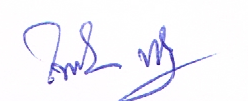 					         (ลงชื่อ)    					                   (นายไพโรจน์  พัฒนเดชากูล)                                                   	            นายกองค์การบริหารส่วนตำบลโนนแดง